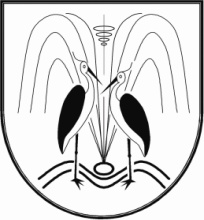 Bassingbourn Village College Join the PTA 500 CLUBCash prizes every month!Forget the National Lottery where your chances of winning are 14 million to one – now you can join the PTA 500 Club!  It’s a very easy way to help the school.Simply ‘buy’ numbers from 1-500 and if your lucky number is drawn in the monthly prize draw you win!  Apart from the fun and anticipation of taking part in our monthly lottery, you will be helping to raise vital funds for our school.  The more people like you who join, the more money we will raise and the bigger the prizes!  So join up today! Also please invite family, friends, neighbours, work colleagues and anyone else you can think of to take part – or why not buy them a number as an unusual present!It is really easy to join Just complete the form below and drop in to school reception anytime.  Payment should either be by cheque or standing order. If you are not paying by standing order please enclose £12 cheque or cash.Prize draws take place every month, so join now for your chance to win. Good luck!If you have any questions about 500 Club, please contact Fiona Jones in the school office, or email the PTA secretary via pta@bassingbournvc.netRegistered under the Small Society Lotteries SL0121 				BVC PTA registered charity no. 116287GUIDANCE NOTESSubscriptions shall be paid in multiples of £1.00 per month for each number held.  Subscription may be paid monthly by bankers order or annually by one of £12.00 per number held by cash or cheque.The Monthly draw will take place at the school in the fourth week of each month.  A list of winning numbers will be posted on the noticeboard inside the main entrance of Bassingbourn Village College and published in the College’s weekly newsletter - the Heron. Winners will also be notified personally by the . If you DO NOT wish to have your name published as a winner please indicate on the form.  When the subscription list is completed the  will notify you of the following:-The number of participants in the 500 Club. The value of the monthly prizes.Your lucky number(s)The 500 Club is run in accordance with the Lotteries Act.If paying by Bankers Order please complete the form provided and send it to your bank. Alternatively, you can set up a standing order online using the details on the form. (Please do not send the form to the .)THANK YOU and GOOD LUCK!I would like to join the Bassingbourn Village College  500 Club NAME …………………………………………………….ADDRESS ……………………………………………….		(For Official Use								No (s) Allocated)…………………………………………………………….…………………………Postcode………………………								…………………TEL No ……………………………………...................EMAIL address …………………………………………SIGNED ………………………………………………..I would like to purchase ……………….. number(s) at £12 eachIf you have a “lucky” number please let us know below and we will do our best to allocate it to you if available.  My preferred number(s) if available is/are …………………………………..Please tick here if you do not wish your name published as a winner  Please choose your method of payment:-Either		Cash/Cheque	I enclose £  ……  (£12.00 per number)			(Please make cheques payable to ‘Bassingbourn Village College PTA’)     Or		Standing Order 	I have set up a standing order for £ …… per month			(£1 monthly per number)		Please complete the form below, detach and send separately to your bank.PLEASE RETURN THE  ABOVE TO: Fiona Jones in the school reception. Please enclose a cheque or send the form below to your bank.   ………………………………………………………………………………………………………………………BANKERS ORDER If you wish to pay monthly by banker’s order please complete, detach and send this part to your bank as soon as possible to ensure you are eligible for the forthcoming draw. Or use the details below to set up your standing order online.To         The Manager:	Your bank:……………………………………………….			Your branch……………………………………………..                                       Your account  No………………………………………..          	Please pay to:	             Nat West  	For the credit of:	Bassingbourn Village College PTA	Account No:	             20560842	Bank Sort Code:	60-18-42	The sum of  £……….. on the first day of each month commencing 1st ……….… 201.. until further noticeName……………………………………………….		Signed………………………………………………………Address…………………………………………………………………… Date………………………..	